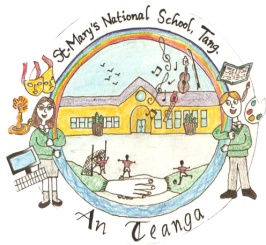 School Website Privacy StatementTang National School 
Tang National School is committed to preserving the privacy of all visitors to www.tangns.ie (“our website”). This privacy statement relates to our practices in connection with our website and is designed to help you understand what information we gather, how we use it, what we do to protect it, and to assist you in making informed decisions when using our website. Tang National School fully respects your right to privacy. We collect non-personal data that is available to use via our internet service provider and weebly our website builder. We do not collect any personal data via our website. By using this site, you consent to the collection and use of your information under the terms of this privacy statement which is in accordance with the Data Protection Acts 1988 to 2018, the European Communities (Electronic Communications Networks and Services) (Privacy and Electronic Communications) Regulations 2011 and the EU General Data Protection Regulation (GDPR). Please read the following privacy statement to understand how we use and protect the information that you choose to provide to us. Collection and Use of Personal InformationTang National School does not collect any personal data about you on this website. Any information which you provide, for example, by separately emailing or contacting the school is not made available to any third parties and is used exclusively by the school in line with the purpose for which you provided it.Non-Personal information which we collect “Non-Personal Information” includes information that cannot be used to personally identify you, such as anonymous usage data, general demographic information we may collect, referring/exit pages and URLs, platform types, preferences you submit and preferences that are generated based on the data you submit and number of clicks. In addition, we may also track information provided to us by your browser or by our mobile application when you view or use the Service, such as the website you came from (known as the “referring URL”), the type of browser you use, the device from which you connected to the Service, the time and date of access, and other information that does not personally identify you.  We use this information for, among other things, the operation of the Service, to maintain the quality of the Service, to provide general statistics regarding use of the Service and for other business purposes. We track this information using cookies, or small text files which include an anonymous unique identifier. Cookies are sent to a user’s browser from our servers and are stored on the user’s computer hard drive. Sending a cookie to a user’s browser enables us to collect Non-Personal Information about that user and keep a record of the user’s preferences when utilizing our services, both on an individual and aggregate basis.  The Company may use both persistent and session cookies; persistent cookies remain on your computer after you close your session and until you delete them, while session cookies expire when you close your browser. Persistent cookies can be removed by following your Internet browser help file directions. If you choose to disable cookies, some areas of the Service may not work properly.HOW WE USE AND SHARE INFORMATIONDisclosure to Other PeopleWe do not disclose, sell or distribute any personal information which you send to us to any third parties.  We may pass aggregate information on the usage of our site to third parties, but this will not include information that can be used to identify you. Your data may also be anonymised and used for statistical purposes, eg IP address.  Unless required to do so by law, we will not otherwise share, sell or distribute any of the information you provide to us without your consent. In general, we use the Non-Personal Information we collect to help us improve the website and customize the user experience. We also aggregate Non-Personal Information in order to track trends and analyze use patterns of the website. This Privacy Policy does not limit in any way our use or disclosure of Non-Personal Information and we reserve the right to use and disclose such Non-Personal Information to our partners, advertisers and other third parties at our sole discretion.IP AddressesAn IP address is a number that is assigned to your computer automatically when you use the internet. When you visit any web page in our website, our service provider servers log your IP address. This may then be used to help diagnose problems with servers and to administer our website. Your IP address is also used to help identify you and to gather broad demographic information. CookiesIn addition, our website builder (weebly) may also track information provided to us by your browser or by our mobile application when you view or use the website, such as the website you came from (known as the “referring URL”), the type of browser you use, the device from which you connected to the website, the time and date of access, and other information that does not personally identify you.  This information is used for, among other things, the operation of the website, to maintain the quality of the service, to provide general statistics regarding usage and for other business purposes. This information is tracked using cookies, or small text files which include an anonymous unique identifier. Cookies are sent to a user’s browser from our service provider servers and are stored on the user’s computer hard drive. Sending a cookie to a user’s browser enables the collection of Non-Personal Information about that user and keep a record of the user’s preferences when utilizing our website, both on an individual and aggregate basis.  The website may use both persistent and session cookies; persistent cookies remain on your computer after you close your session and until you delete them, while session cookies expire when you close your browser. Persistent cookies can be removed by following your Internet browser help file directions. If you choose to disable cookies, some areas of the website may not work properly.By using our website, you agree that we can place these types of cookies on your device. Your browser will give you the option of preventing websites using cookies, or deleting cookies that have been accepted.  This banner will usually appear across the bottom of the website.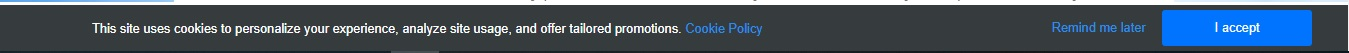 Your browser’s help service or help manual will show you how this is done. If you do not want your browser to accept cookies, you can “turn off” the cookie acceptance setting on your browser setting.  However, you must note that this may stop parts of our website from working properly on your device. If you do not change your browser settings to refuse cookies, our website will issue cookies when you visit our website. If you continue to use our website, you agree and consent to our use of cookies on your device.  Security – how we protect information Weebly and our service providers implement reasonable precautions and follow industry best practices in order to protect your Non Personal Information and ensure that such Information is not accessed, disclosed, altered or destroyed.  However, these measures do not guarantee that your Non Personal information will not be accessed, disclosed, altered or destroyed by breach of such precautions. By using our website, you acknowledge that you understand and agree to assume these risks.Retention We do not retain your non personal data for longer than it is necessary.  WeeblyOur website is hosted by Weebly, Inc. (“Weebly”).  Weebly provides us with the online website building platform that allows us to provide the website to you.  Your information, only non personal information, may be stored through Weebly’s servers.  By using the website, you consent to Weebly’s collection, disclosure, storage, and use of your Non Personal Information in accordance with Weebly’s privacy policy available at https://www.weebly.com/privacy.   Links To Other WebsitesOn our website, we may provide links to other useful websites. However, we are not responsible for the privacy practices employed by those websites or the information or content they contain. This Privacy Policy applies solely to information collected by us through our website. Therefore, this Privacy Policy does not apply to your use of a third-party website accessed by selecting a link on our website. To the extent that you access or use the website through or on another website or application, then the privacy policy of that other website or application will apply to your access or use of that site or application. We encourage our users to read the privacy statements of other websites before proceeding to use them.Changes To Our Privacy PolicyTang National School reserves the right to change this Privacy Policy and our Terms of Use at any time. If we decide to change this Privacy Policy, we will post these changes on this page so that you are always aware of what information we collect, how we use it, and under what circumstances we disclose it. Any such modifications become effective upon your continued access to and/or use of the website five (5) days after we first post the changes on the website or otherwise provide you with notice of such modifications. It is your sole responsibility to check this website from time to time to view any such changes to the terms of this Privacy Policy. If you do not agree to any changes, if and when such changes may be made to this Privacy Policy, you must cease access to this website. Merger Or AcquisitionIn the event that Weebly undergo a business transaction such as a merger, acquisition by another company, or sale of all or a portion of its assets, your Non Personal Information may be among the assets transferred. You acknowledge and consent that such transfers may occur and are permitted by this Privacy Policy, and that any acquirer of Weebly’s assets may continue to process your Non Personal Information as set forth in this Privacy Policy. If our information practices change at any time in the future, we will post the policy changes here so that you may opt out of the new information practices. We suggest that you check this Privacy Policy periodically if you are concerned about how your information is used.Contacting Us If you are concerned about how your non personal data is processed by our website or weebly, please do not hesitate to bring these concerns to our attention using the contact details below: 
Chairperson of the Board of Management, Tang National School, Tang,Ballymahon,Co Longford.Disclaimer: The information contained in the website of Tang National School is, to the best of our knowledge, true and accurate at the time of publication. The contents of the website are for information purposes only and Tang National School shall not be responsible for errors or omissions in these pages nor should it be liable for any loss or damage howsoever arising as a result of use of or reliance on this information whether authorised or not.Last Updated: This Privacy Policy was last updated on Wednesday, 14th June 2023.